TOIVOLANRANNAN YHTENÄISKOULUN VALINNAISAINEET 4., 5. JA 6. KOULUVUOTTA VARTENValinnaisainekurssien toteutusTulevilla 4., 5. ja 6. luokan oppilailla on 1 vvt valinnaista ainetta, jonka oppilas saa itse valita. Valinnaisaineiden kurssikuvaukset löytyvät sivulta 3 ja 4. Ryhmät muodostetaan oppilaiden valintojen mukaan ja tällöin niissä voi olla eri-ikäisiä oppilaita luokilta 4, 5 ja 6. Kurssin suoritus arvioidaan asteikolla hyväksytty / hylätty. Hyväksytty suoritus tarkoittaa sitä, että oppilas osallistuu opetukseen ja suorittaa kurssilla annetut tehtävät. Valinnaisainekurssien valintaValinnaisaineen valinnan tekevät 3., 4. ja 5. luokan oppilaat, jotka ovat seuraavan lukuvuoden 4.-, 5.- ja 6.-luokkalaisia. Valinta tapahtuu erillisellä valintalomakkeella (s. 5), johon rastitetaan neljä valinnaisainetta, joita oppilas olisi halukas opiskelemaan. Oppilas voi tulla valituksi vain kerran kuhunkin valinnaisaineeseen vuosiluokkien 4.-6. aikana. Oppilaan kannattaa siis vaihtaa valintoja lukuvuosittain. Oppilaan valinnoista toteutuu yhden lukuvuoden aikana kaksi valinnaisaineryhmää, joista toista hän opiskelee syyslukukaudella ja toista kevätlukukaudella. Kaikkia oppilaan valintoja ei aina pystytä toteuttamaan (ryhmäkokorajoitukset tms. syyt), joten tästä syystä oppilas valitsee lukuvuosittain neljä sitovaa vaihtoehtoa. Valintalomakkeeseen tulee sekä oppilaan että huoltajan allekirjoitus. VALINTALOMAKE  4.-6.-luokkalaisen valinnaisaineetSukunimi: _____________________Etunimi: ______________________ Luokka: ________  Merkitse suosituimmuusjärjestykseen numeroilla 1, 2, 3 ja 4 neljä (4) valintaasi, joita olisit kiinnostunut opiskelemaan. Tehdyt valinnat ovat sitovia, joten mieti valintasi tarkkaan. Älä valitse sellaisia valinnaisaineita, joissa olet jo ollut.Palauta lomake täytettynä ja allekirjoitettuna viimeistään 20.3.2024 luokanopettajallesi!Seinäjoella___.____2024   	Oppilaan allekirjoitus: _____________________________________________  Huoltajan allekirjoitus: _____________________________________________  Kurssin nimiKurssin kuvaus1Pikkupurtavaa ja kodinhoitoaLuodaan perustaa monipuoliselle kotitaloudelliselle osaamiselle ja ajattelun kehittymiselle. Tavoitteena on turvallinen, rauhallinen ja hygieeninen työskentely. Tutustuminen perusruoka-aineisiin ja työskentelytapoihin. Arjen ja asumisen taidot sekä kodinhoito. 2BujoiluOman luovuuden löytäminen kädentaidoissa ja erilaisessa askartelussa. Tutustutaan Bullet journalin tekemiseen eli valmistetaan oma vihkokalenteri. Kalenteri koristellaan ja tehdään erilaisia listoja, jotka auttavat omassa ajankäytön suunnittelussa. Harjoitellaan kaunokirjoitusta.3NäytelmäkerhoOppilas oppii ilmaisemaan itseään ja pääsee seuraamaan näytelmän valmistumisprosessia. Draamaleikkejä ja muita ilmaisuharjoituksia. Valmistetaan ohjelma koulun juhlaan.4LiikuntaLiikuntataitojen vahvistaminen ja monipuolistaminen. Liikuntaleikit ja -pelit sekä ulkona että salissa. Erilaiset palloilulajit, kuntojumppaa ja venyttelyä.5Hyvä fiilisTutustutaan omaan itseen ja mietitään, mitkä asiat saavat minulle hyvän fiiliksen! Tehdään oma unelmakartta, mietitään omia vahvuuksia, pyritään kasvattamaan itsetuntoa sekä ammennetaan voimaa luonnosta ja musiikin kuuntelusta.6KuvataideTavoitteena on kädentaitojen vahvistaminen ja tekemisen ilo. Kokeillaan rohkeasti erilaisia tekniikoita ja ilmaistaan itseä niiden avulla. Tehdään erilaisia töitä käyttämällä kuvataiteen eri tekniikoita ryhmän toiveiden mukaan. Esimerkiksi piirretään, maalataan, askarrellaan ja tehdään sarjakuva.7KirjaklubiTavoitteena on innostaa kirjojen ja lukemisen maailmaan.  Tutustutaan erilaisiin kirjoihin ja luetaan kirjoja lukupiirissä.8Aineita ja ilmiöitäTutustutaan arjessa esiintyviin kemiallisiin reaktioihin pieniä kokeita tehden. Kokeiden yhteydessä tutustutaan ruoka-aineisiin ja hygieniaan. 9MusisointipajaTavoitteena on innostaa oppilas musiikin maailmaan oman tekemisen kautta. Tehdään itse musiikkia, esim. Garage Band-ohjelman avulla. Valmistetaan ohjelmaa koulun juhlaan.10Scratch-klubiOpitaan koodauksen käsitteitä ja alkeita. Tehdään pieniä ohjelmia ja koodinpätkiä Scratch-ohjelmointiympäristössä.	 11Käsityö, pehmeät materiaalitTehdään käsitöitä eri tekniikoin. Opetellaan myös tuunaamaan omia vaatteita/laukkuja ym. Käytetään erilaisia käsityötekniikoita. Luodaan uutta ja uudistetaan vanhaa!12KaunokirjoitusOpetellaan ja harjoitellaan kaunokirjoitusta.13Tehdään hyvääTavoitteena on tutustuttaa oppilaat yrittäjämäisen toimintatavan periaatteisiin tutustumalla erilaisiin vapaaehtoistyön muotoihin. Suunnitellaan ja tehdään erilaisia hyväntekeväisyystempauksia yhdessä paikallisten toimijoiden kanssa. Esim. Koivukaaren asukkaiden piristystä.14PulmakulmaTavoitteena on syventää ongelmanratkaisutaitoja. Ratkotaan matemaattisia pulmatehtäviä. 15DigitaidotSyvennetään oppilaiden digitaitoja. Kurssilla voidaan opetella mm. boksin monipuolista käyttöä (Word, PowerPoint), tiedonhakua, medialukutaitoa, kuvankäsittelyä, näppistaitoja ja nettietikettiä. 16Arjen ensiaputaidotOpetellaan arjen ensiaputaitoja.ValinnaisainekurssiValintajärjestys1, 2, 3 ja 41Pikkupurtavaa ja kodinhoitoa2Bujoilu3Näytelmäkerho4Liikunta5Hyvä fiilis6Kuvataide7Kirjaklubi8Aineita ja ilmiöitä 9Musisointipaja10Scratch-klubi11Käsityö, pehmeät materiaalit12Kaunokirjoitus13Tehdään hyvää14Pulmakulma15Digitaidot16Arjen ensiaputaidot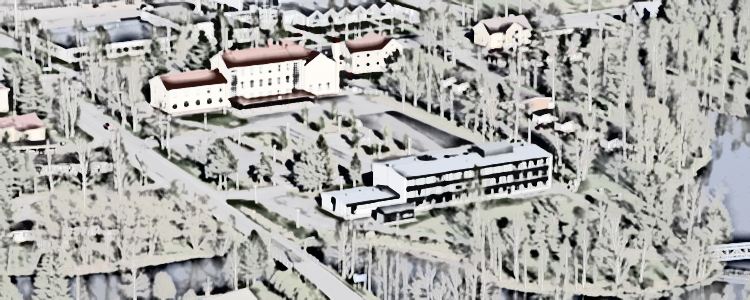 